El MV1 debe presentarse en la solicitud en físico y en formato digital conforme las siguientes tablas, según corresponda:Notas:1. El nombre del medio de verificación debe ser el mismo en la solicitud en físico y en formato digital.2. Folios hace referencia al rango de páginas donde se ubica el medio de verificación en la solicitud en físico.El MV2 debe presentarse en la solicitud en físico y en formato digital conforme las siguientes tablas, según corresponda por filial:Notas: 1los códigos(s) de filial(es) según formato de licenciamiento A2, son, por ejemplo: F01Agregar las filas en función al número de filiales de la universidad.SUPERINTENDENCIA NACIONAL DE EDUCACIÓN SUPERIOR UNIVERSITARIA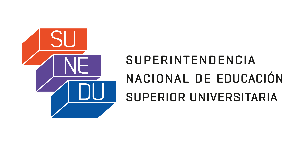 FORMATO DE LICENCIAMIENTO BB45NOMBRE DE LA UNIVERSIDAD UNIVERSIDAD NACIONAL DE SAN CRISTÓBAL DE HUAMANGA.REPRESENTANTE LEGALDr. HOMERO ANGO AGUILAR.CONDICIÓN VIVerificación de los servicios educacionales complementarios básicos (servicio médico, social, psicopedagógico, deportivo, entre otros).COMPONENTE VI.3Servicios psicopedagógicos.INDICADOR 45Existencia de servicios psicopedagógicos disponible para todos los estudiantes.1. MEDIO DE VERIFICACIÓN (MV)MV1: Documento que acredite el presupuesto destinado a la prestación del servicio; y/oMV2: Contrato o convenio para la prestación del servicio a través de terceros. 2. CONSIDERACIONES PARA EL CUMPLIMIENTO DEL INDICADORLa universidad debe presentar evidencia de la existencia de servicios psicopedagógicos.El servicio debe estar disponible en todas sus filiales.El servicio debe estar disponible para todos los estudiantes. MV1El presupuesto del servicio debe incluir todas las filiales de la universidad. El documento debe estar aprobado por la autoridad competente o representante legal de la universidad, indicando su última fecha de actualización.MV2Los contratos y convenios deben precisar la razón social y/o RUC de la universidad.CÓDIGO DEL MEDIO DE VERIFICACIÓNNOMBRE DEL MEDIO DE VERIFICACIÓN1UBICACIÓN EN LA SOLICITUD(indicar folios 2 correspondientes)MV1RESOLUCIÓN DE ASAMBLEA UNIVERSITARIA, QUE CREA EL ÁREA PSICOPEDAGÓGICO.   (VINCULO MV)CÓDIGO(S) DE FILIAL(ES) 1CÓDIGO DEL MEDIO DE VERIFICACIÓNNOMBRE DEL MEDIO DE VERIFICACIÓNUBICACIÓN EN LA SOLICITUD
(indicar folios correspondientes)SL03MV2CONTRATO DE LOCACIÓN DE SERVICIOS 001-2017. (VINCULO MV)SL03MV2CONTRATO DE LOCACIÓN DE SERVICIOS 002-2017. (VINCULO MV)SL03MV2CONTRATO DE LOCACIÓN DE SERVICIOS 003-2017. (VINCULO MV)3. OBSERVACIONES ADICIONALESEl área donde funciona el Servicio Psicopedagógico es una dependencia adscrita a la Oficina General de Bienestar Universitario y se encuentra ubicada en el local SL03, el mismo que brinda los servicios pertinentes en todos los locales, filiales y estudiantes de la Universidad Nacional de San Cristóbal de Huamanga.Su implementación se está realizando a través del Plan de Uso de Recursos PUR-2017.